ПАМЯТКА ПУТЕШЕСТВУЮЩЕМУ В МЕКСИКУДокументы выдаваемые фирмой: ваучер на туруслуги. Авиабилет, страховка, паспорт, при необходимости доверенность на ребенка и свидетельство о рождении с Апостилем + его нотариально заверенный перевод на испанскмй языкВаши авиабилеты выписаны в оба конца. Просьба сохранять его до конца поездки.При перелете будьте аккуратны: злоупотребление спиртными напитками может привести к отказу авиакомпаний посадить Вас на борт самолета.Ваш багаж регистрируется до конечного пункта, поэтому при пересадках в промежуточных аэропортах с Вами будет только ручная кладь. Максимальное количество мест багажа - 1 сумка (чемодан) до 23 кг, авиакомпании Air France, KLM, Lufthansa.В аэропорту, где проходит стыковка рейсов, обязательно перепроверьте на информационных мониторах номер ворот (GATE) выхода на посадку, представленный при регистрации в аэропорту отправления. Иногда номер ворот меняется.Требования мексиканской таможни: Разрешен ввоз: не более 400 сигарет или 50 сигар или 250 граммов табака, до 2 литров крепких алкогольных напитков или вина, одну видеокамеру, один фотоаппарат, подарки на сумму не свыше 300 USD.Запрещен ввоз: фруктов, овощей, растений, цветов, продуктов из овощей, мясопродуктов, медикаментов (требуется рецепт или медкарта), психотропных веществ и т.п.Запрещен вывоз: археологических ценностей, антиквариата, редких животных и птиц, их шкур и чучел, растений и их семян, кораллов и т.п. По прилете в Мексика. В зале прилета, перед прохождением паспортного контроля гражданам Украины следует заполнить иммиграционную карту. Пройдите паспортный контроль (предъявляется заграничный паспорт с визой или разрешением на въезд, миграционная карточка на въезд). Получите багаж, Ваш багаж в зоне прилета на ленточном транспортере, рядом с которым на электронном табло будет указан номер Вашего рейса. И пройдите таможенный контроль Выборочно досматривают ручную кладь у отдельных туристов, на ком загорается красная кнопка. Ввоз продуктов запрещен.На выходе из аэропорта встречает представитель.Информационная встреча с представителем обычно проводится на следующий день после прибытия в холле Вашего отеля. Время встречи представитель сообщит в ходе трансфера аэропорт-отель, либо оставит информацию на стойке регистрации в отеле. На встрече можно получить полезную информацию об отдыхе на курорте и записаться на дополнительные экскурсии.Страховой случайЕсли во время отдыха с Вами произошел страховой случай, следует зафиксировать его, позвонив в представительство страховой компании «УкрФинСтрах» (телефон указан ниже). При наличии страхового полиса обслуживание производится бесплатно или с последующей компенсацией расходов согласно страховому полису (см. памятку, прилагаемую к страховому полису). Специальные прививки для въезда на территорию Доминиканской Республики не требуются. Расхождения во времени Разница во времени Киева с г. Мехико – минус 8 часов.Регистрация гостей. При поселении в гостиницу вам понадобится ваш ваучер и паспорт. Если вы путешествуете с ребенком, то он должен иметь отдельный паспорт, либо быть вписанным в паспорт родителей.Ценности. В целом, можно быть спокойными за вещи, которые Вы оставляете в номере (но не забывайте закрывать двери и окна). Однако ценные предметы, документы и деньги настоятельно рекомендуется хранить в сейфе в номере или на стойке регистрации. Эта услуга в большинстве отелей платная. Имейте в виду, что деньги, оставленные на видном месте в номере, консьержка рассматривает как чаевые.Национальная валюта. Мексиканский песо обозначается значком $ с одной линией (в отличие  от американского доллара-с двумя). Часто Знак "$" используется как для песо, так для доллара США. Мексиканский песо (1 USD равен примерно 11-13 песо).Валюту можно поменять в обменных пунктах аэропорта, отелях или коммерческих банках. Время работы банков: с понедельника по пятницу с 9:00 до 16:00. Некоторые отделения в больших городах могут работать и в субботу, а в течение недели-до 19:00. В большинстве магазинов принимаются кредитные карты VISA, MASTER CARD, AMERICAN EXPRESS. Питание в гостинице. Сейчас большинство курортных отелей перешли на режим «Все включено». Во всех отелях завтрак – «шведский стол», проходит с 7 до 10 утра. Обед – с 13 до 15, ужин обычно проходит с 19 до 22.«Чаевые» в размере 1 USD принято давать за небольшие услуги (например, водителям, носильщику, горничной). В ресторанах и барах отеля так же принято давать небольшие чаевые.Электричество. В Мексике напряжение в сети 110 вольт. В некоторых отелях вилки и розетки не соответствуют европейским стандартам (плоская вилка) – необходим адаптер. Медицина. Рекомендуем взять с собой самые необходимые лекарства. Воду из-под крана пить нельзя, если нет специального указания отеля.Развлечения. Многие центры развлечений находятся в гостиницах. Каждый вечер с 21:30 до 22: 45 почти в каждом отеле проходит вечерняя развлекательная программа. Мы рекомендуем воспользоваться услугами  самой  популярной дискотекой в Канкуне  «Coco Bonco»Шопинг. Мексиканское народное творчество очень разнообразно и отражает неиссякаемую фантазию и изобретательность ремесленников. Не забудьте приобрести на память экзотические сувениры; изделия из обсидиана-священного камня индейцев, украшения из знаменитого мексиканского серебра, яркие гамаки ручной работы, цветные сомбреро и многое другое!Выписка из отеля. О времени встречи в холле отеля для отправки в аэропорт вас заранее предупредит представитель компании (обычно устно или письменно) ВНИМАНИЕ: Вам надо помнить, что check-out (официальное время, когда Вам необходимо освободить номер) – 12:00. За 10-20 минут до назначенного времени желательно спуститься с вещами в холл. У стойки администрации Вы должны будете оплатить все счета за дополнительные напитки, минибар, телефонные переговоры и т.п. и сдать ключ от номера. Обязательно проверьте, не забыли ли Вы взять вещи из Вашего сейфа и паспорт у портье.КАК ОСУЩЕСТВЛЯЕТСЯ ВСТРЕЧА И ТРАНСФЕР ПРИ ПРИЛЕТЕ B МЕКСИКУ При прибытии в аэропорт Мехико или КанкунВы выходите в зал прилета, где Вас будут ждать с табличкой принимающая компания «PTM Travel». Вы подходите, показываете ваучер на трансфер аэропорт – отель. Далее Вас подводят к автобусу.В случае, если Ваш багаж теряется, сразу же звоните на горячую линию +52 998 150 9999 Sergio González и предупредите о том, что Вы внутри терминала. В этом случае мы сможем скоординировать и гарантировать Вам трансфер.ЖЕЛАЕМ ВАМ ПРИЯТНОГО ОТДЫХА и СОЛНЕЧНОГО НАСТРОЕНИЯ!Телефоны PTM TravelПосольство УкраиныМексиканских Соединенных Штатах (г. Мехико)СК «УКРФИНСТРАХ»Канкун  +52 998 150 9999+52 998 303 7882 Мехико+52 1 998 303 7882 Александра Морщакина (+5255) 5282-4744,(+5255) 5282-4789; Весь світ: +37322994955;Україна: +380443745026;Email: office@novasist.net, Skype: nova-assistancehttp://novasist.net/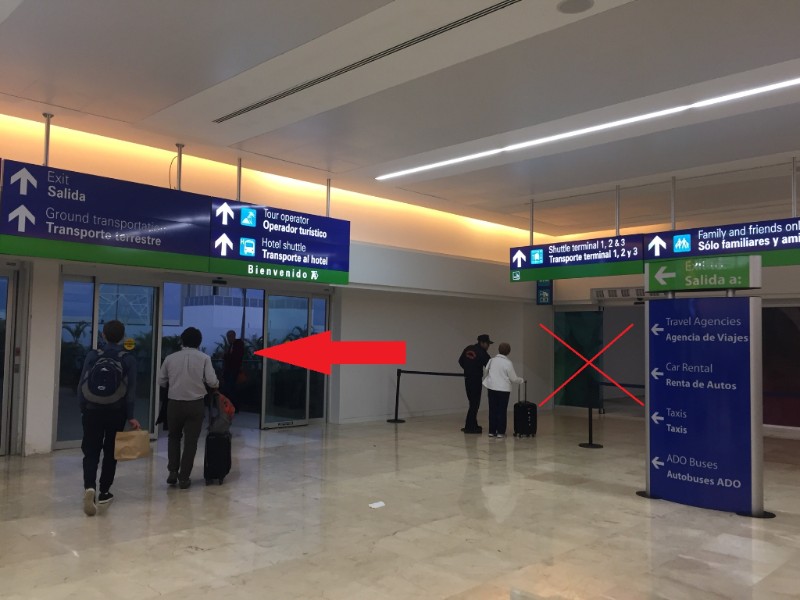 